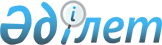 Об определении сроков предоставления заявок на получение субсидий и оптимальных сроков сева приоритетных сельскохозяйственных культур на 2015 год
					
			Утративший силу
			
			
		
					Постановление акимата города Костаная Костанайской области от 9 сентября 2015 года № 2389. Зарегистрировано Департаментом юстиции Костанайской области 14 сентября 2015 года № 5872. Утратило силу постановлением акимата города Костаная Костанайской области от 5 октября 2015 года № 2747

      Сноска. Утратило силу постановлением акимата города Костаная Костанайской области от 05.10.2015 № 2747 (вводится в действие со дня подписания).      В соответствии со статьей 31 Закона Республики Казахстан от 23 января 2001 года "О местном государственном управлении и самоуправлении в Республике Казахстан", Правил субсидирования повышения урожайности и качества продукции растениеводства, стоимости горюче-смазочных материалов и других товарно-материальных ценностей, необходимых для проведения весенне-полевых и уборочных работ, путем субсидирования производства приоритетных культур и стоимости затрат на возделывание приоритетных сельскохозяйственных культур в защищенном грунте, утвержденных приказом исполняющего обязанности Министра сельского хозяйства Республики Казахстан от 27 февраля 2015 года № 4-3/177, акимат города Костаная ПОСТАНОВЛЯЕТ:



      1. Определить сроки предоставления заявок на получение субсидий с 9 июля по 10 июля 2015 года.



      2. Определить оптимальные сроки сева по каждому виду субсидируемых приоритетных сельскохозяйственных культур на 2015 год согласно приложению к настоящему постановлению.



      3. Настоящее постановление вводится в действие после дня его первого официального опубликования и распространяется на отношения, возникшие с 25 апреля 2015 года.      Исполняющий

      обязанности акима                          К. Сандибеков

Приложение          

к постановлению акимата    

города Костаная      

от 9 сентября 2015 года № 2389  Оптимальные сроки сева по каждому

виду субсидируемых приоритетных

сельскохозяйственных культур на 2015 год
					© 2012. РГП на ПХВ «Институт законодательства и правовой информации Республики Казахстан» Министерства юстиции Республики Казахстан
				№
Наименование приоритетных сельскохозяйственных культур
Сроки сева
1Яровая мягкая пшеницас 15 мая по 12 июня2Яровая твердая пшеница и сояс 18 мая по 5 июня3Озимая пшеница и озимая рожьс 25 августа по 10 сентября4Овес и ячменьс 15 мая по 15 июня5Просо и гречихас 20 мая по 15 июня6Зернобобовыес 15 мая по 10 июня7Подсолнечникс 10 мая по 5 июня8Рапсс 20 мая по 8 июня9Сафлорс 10 мая по 2 июня10Ленс 12 мая по 5 июня11Горчицас 22 мая по 8 июня12Рыжикяровой – с 18 мая по 8 июня,

озимый – с 25 августа по 10 сентября13Бахчевыес 25 апреля по 10 июня14Кормовые (однолетние травы, многолетние травы текущего года), многолетние бобовые травы 1-3 года жизни и многолетние травы первого, второго и третьего годов жизни, посеянные для залужения (или коренного улучшения) сенокосных угодийпервый срок – с 1 мая по 10 июня,

второй срок – с 5 июля по 31 августа15Кукуруза, подсолнечник на силос и кукуруза на орошениис 15 мая по 5 июня16Овощные и овощные на капельном орошениис 25 апреля по 15 июня17Овощные в защищенном грунтедля получения рассады – с 10 марта по 30 марта18Картофель и картофель на капельном орошениис 5 мая по 10 июня